2026 Calendar2026 Calendar2026 Calendar2026 Calendar2026 Calendar2026 Calendar2026 Calendar2026 Calendar2026 Calendar2026 Calendar2026 Calendar2026 Calendar2026 Calendar2026 Calendar2026 Calendar2026 Calendar2026 Calendar2026 Calendar2026 Calendar2026 Calendar2026 Calendar2026 Calendar2026 Calendar2026 Calendar2026 CalendarSloveniaSloveniaJANUARYJANUARYJANUARYJANUARYJANUARYJANUARYJANUARYFEBRUARYFEBRUARYFEBRUARYFEBRUARYFEBRUARYFEBRUARYFEBRUARYFEBRUARYMARCHMARCHMARCHMARCHMARCHMARCHMARCH2026 Holidays for SloveniaSuMoTuWeThFrSaSuMoTuWeThFrSaSuSuMoTuWeThFrSaJan 1	New Year’s DayJan 2	New Year’s DayFeb 8	Prešeren Day, the Slovenian Cultural HolidayFeb 15	CarnivalMar 8	International Women’s DayApr 5	Easter SundayApr 6	Easter MondayApr 23	St. George’s DayApr 27	Day of Uprising Against OccupationMay 1	Labour DayMay 2	Labour DayMay 24	PentecostJun 8	Primož Trubar DayJun 25	Statehood DayAug 15	AssumptionAug 17	Unification of Prekmurje Slovenes with the Mother NationSep 15	Return of Primorska to the MotherlandSep 23	Slovenian Sports DayOct 25	Sovereignty DayOct 31	Reformation DayNov 1	Day of Remembrance for the DeadNov 11	St. Martin’s DayNov 23	Rudolf Maister DayDec 6	Saint Nicholas DayDec 25	Christmas DayDec 26	Independence and Unity Day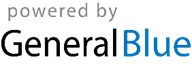 123123456711234567Jan 1	New Year’s DayJan 2	New Year’s DayFeb 8	Prešeren Day, the Slovenian Cultural HolidayFeb 15	CarnivalMar 8	International Women’s DayApr 5	Easter SundayApr 6	Easter MondayApr 23	St. George’s DayApr 27	Day of Uprising Against OccupationMay 1	Labour DayMay 2	Labour DayMay 24	PentecostJun 8	Primož Trubar DayJun 25	Statehood DayAug 15	AssumptionAug 17	Unification of Prekmurje Slovenes with the Mother NationSep 15	Return of Primorska to the MotherlandSep 23	Slovenian Sports DayOct 25	Sovereignty DayOct 31	Reformation DayNov 1	Day of Remembrance for the DeadNov 11	St. Martin’s DayNov 23	Rudolf Maister DayDec 6	Saint Nicholas DayDec 25	Christmas DayDec 26	Independence and Unity Day456789108910111213148891011121314Jan 1	New Year’s DayJan 2	New Year’s DayFeb 8	Prešeren Day, the Slovenian Cultural HolidayFeb 15	CarnivalMar 8	International Women’s DayApr 5	Easter SundayApr 6	Easter MondayApr 23	St. George’s DayApr 27	Day of Uprising Against OccupationMay 1	Labour DayMay 2	Labour DayMay 24	PentecostJun 8	Primož Trubar DayJun 25	Statehood DayAug 15	AssumptionAug 17	Unification of Prekmurje Slovenes with the Mother NationSep 15	Return of Primorska to the MotherlandSep 23	Slovenian Sports DayOct 25	Sovereignty DayOct 31	Reformation DayNov 1	Day of Remembrance for the DeadNov 11	St. Martin’s DayNov 23	Rudolf Maister DayDec 6	Saint Nicholas DayDec 25	Christmas DayDec 26	Independence and Unity Day11121314151617151617181920211515161718192021Jan 1	New Year’s DayJan 2	New Year’s DayFeb 8	Prešeren Day, the Slovenian Cultural HolidayFeb 15	CarnivalMar 8	International Women’s DayApr 5	Easter SundayApr 6	Easter MondayApr 23	St. George’s DayApr 27	Day of Uprising Against OccupationMay 1	Labour DayMay 2	Labour DayMay 24	PentecostJun 8	Primož Trubar DayJun 25	Statehood DayAug 15	AssumptionAug 17	Unification of Prekmurje Slovenes with the Mother NationSep 15	Return of Primorska to the MotherlandSep 23	Slovenian Sports DayOct 25	Sovereignty DayOct 31	Reformation DayNov 1	Day of Remembrance for the DeadNov 11	St. Martin’s DayNov 23	Rudolf Maister DayDec 6	Saint Nicholas DayDec 25	Christmas DayDec 26	Independence and Unity Day18192021222324222324252627282222232425262728Jan 1	New Year’s DayJan 2	New Year’s DayFeb 8	Prešeren Day, the Slovenian Cultural HolidayFeb 15	CarnivalMar 8	International Women’s DayApr 5	Easter SundayApr 6	Easter MondayApr 23	St. George’s DayApr 27	Day of Uprising Against OccupationMay 1	Labour DayMay 2	Labour DayMay 24	PentecostJun 8	Primož Trubar DayJun 25	Statehood DayAug 15	AssumptionAug 17	Unification of Prekmurje Slovenes with the Mother NationSep 15	Return of Primorska to the MotherlandSep 23	Slovenian Sports DayOct 25	Sovereignty DayOct 31	Reformation DayNov 1	Day of Remembrance for the DeadNov 11	St. Martin’s DayNov 23	Rudolf Maister DayDec 6	Saint Nicholas DayDec 25	Christmas DayDec 26	Independence and Unity Day2526272829303129293031Jan 1	New Year’s DayJan 2	New Year’s DayFeb 8	Prešeren Day, the Slovenian Cultural HolidayFeb 15	CarnivalMar 8	International Women’s DayApr 5	Easter SundayApr 6	Easter MondayApr 23	St. George’s DayApr 27	Day of Uprising Against OccupationMay 1	Labour DayMay 2	Labour DayMay 24	PentecostJun 8	Primož Trubar DayJun 25	Statehood DayAug 15	AssumptionAug 17	Unification of Prekmurje Slovenes with the Mother NationSep 15	Return of Primorska to the MotherlandSep 23	Slovenian Sports DayOct 25	Sovereignty DayOct 31	Reformation DayNov 1	Day of Remembrance for the DeadNov 11	St. Martin’s DayNov 23	Rudolf Maister DayDec 6	Saint Nicholas DayDec 25	Christmas DayDec 26	Independence and Unity DayJan 1	New Year’s DayJan 2	New Year’s DayFeb 8	Prešeren Day, the Slovenian Cultural HolidayFeb 15	CarnivalMar 8	International Women’s DayApr 5	Easter SundayApr 6	Easter MondayApr 23	St. George’s DayApr 27	Day of Uprising Against OccupationMay 1	Labour DayMay 2	Labour DayMay 24	PentecostJun 8	Primož Trubar DayJun 25	Statehood DayAug 15	AssumptionAug 17	Unification of Prekmurje Slovenes with the Mother NationSep 15	Return of Primorska to the MotherlandSep 23	Slovenian Sports DayOct 25	Sovereignty DayOct 31	Reformation DayNov 1	Day of Remembrance for the DeadNov 11	St. Martin’s DayNov 23	Rudolf Maister DayDec 6	Saint Nicholas DayDec 25	Christmas DayDec 26	Independence and Unity DayAPRILAPRILAPRILAPRILAPRILAPRILAPRILMAYMAYMAYMAYMAYMAYMAYMAYJUNEJUNEJUNEJUNEJUNEJUNEJUNEJan 1	New Year’s DayJan 2	New Year’s DayFeb 8	Prešeren Day, the Slovenian Cultural HolidayFeb 15	CarnivalMar 8	International Women’s DayApr 5	Easter SundayApr 6	Easter MondayApr 23	St. George’s DayApr 27	Day of Uprising Against OccupationMay 1	Labour DayMay 2	Labour DayMay 24	PentecostJun 8	Primož Trubar DayJun 25	Statehood DayAug 15	AssumptionAug 17	Unification of Prekmurje Slovenes with the Mother NationSep 15	Return of Primorska to the MotherlandSep 23	Slovenian Sports DayOct 25	Sovereignty DayOct 31	Reformation DayNov 1	Day of Remembrance for the DeadNov 11	St. Martin’s DayNov 23	Rudolf Maister DayDec 6	Saint Nicholas DayDec 25	Christmas DayDec 26	Independence and Unity DaySuMoTuWeThFrSaSuMoTuWeThFrSaSuSuMoTuWeThFrSaJan 1	New Year’s DayJan 2	New Year’s DayFeb 8	Prešeren Day, the Slovenian Cultural HolidayFeb 15	CarnivalMar 8	International Women’s DayApr 5	Easter SundayApr 6	Easter MondayApr 23	St. George’s DayApr 27	Day of Uprising Against OccupationMay 1	Labour DayMay 2	Labour DayMay 24	PentecostJun 8	Primož Trubar DayJun 25	Statehood DayAug 15	AssumptionAug 17	Unification of Prekmurje Slovenes with the Mother NationSep 15	Return of Primorska to the MotherlandSep 23	Slovenian Sports DayOct 25	Sovereignty DayOct 31	Reformation DayNov 1	Day of Remembrance for the DeadNov 11	St. Martin’s DayNov 23	Rudolf Maister DayDec 6	Saint Nicholas DayDec 25	Christmas DayDec 26	Independence and Unity Day123412123456Jan 1	New Year’s DayJan 2	New Year’s DayFeb 8	Prešeren Day, the Slovenian Cultural HolidayFeb 15	CarnivalMar 8	International Women’s DayApr 5	Easter SundayApr 6	Easter MondayApr 23	St. George’s DayApr 27	Day of Uprising Against OccupationMay 1	Labour DayMay 2	Labour DayMay 24	PentecostJun 8	Primož Trubar DayJun 25	Statehood DayAug 15	AssumptionAug 17	Unification of Prekmurje Slovenes with the Mother NationSep 15	Return of Primorska to the MotherlandSep 23	Slovenian Sports DayOct 25	Sovereignty DayOct 31	Reformation DayNov 1	Day of Remembrance for the DeadNov 11	St. Martin’s DayNov 23	Rudolf Maister DayDec 6	Saint Nicholas DayDec 25	Christmas DayDec 26	Independence and Unity Day5678910113456789778910111213Jan 1	New Year’s DayJan 2	New Year’s DayFeb 8	Prešeren Day, the Slovenian Cultural HolidayFeb 15	CarnivalMar 8	International Women’s DayApr 5	Easter SundayApr 6	Easter MondayApr 23	St. George’s DayApr 27	Day of Uprising Against OccupationMay 1	Labour DayMay 2	Labour DayMay 24	PentecostJun 8	Primož Trubar DayJun 25	Statehood DayAug 15	AssumptionAug 17	Unification of Prekmurje Slovenes with the Mother NationSep 15	Return of Primorska to the MotherlandSep 23	Slovenian Sports DayOct 25	Sovereignty DayOct 31	Reformation DayNov 1	Day of Remembrance for the DeadNov 11	St. Martin’s DayNov 23	Rudolf Maister DayDec 6	Saint Nicholas DayDec 25	Christmas DayDec 26	Independence and Unity Day12131415161718101112131415161414151617181920Jan 1	New Year’s DayJan 2	New Year’s DayFeb 8	Prešeren Day, the Slovenian Cultural HolidayFeb 15	CarnivalMar 8	International Women’s DayApr 5	Easter SundayApr 6	Easter MondayApr 23	St. George’s DayApr 27	Day of Uprising Against OccupationMay 1	Labour DayMay 2	Labour DayMay 24	PentecostJun 8	Primož Trubar DayJun 25	Statehood DayAug 15	AssumptionAug 17	Unification of Prekmurje Slovenes with the Mother NationSep 15	Return of Primorska to the MotherlandSep 23	Slovenian Sports DayOct 25	Sovereignty DayOct 31	Reformation DayNov 1	Day of Remembrance for the DeadNov 11	St. Martin’s DayNov 23	Rudolf Maister DayDec 6	Saint Nicholas DayDec 25	Christmas DayDec 26	Independence and Unity Day19202122232425171819202122232121222324252627Jan 1	New Year’s DayJan 2	New Year’s DayFeb 8	Prešeren Day, the Slovenian Cultural HolidayFeb 15	CarnivalMar 8	International Women’s DayApr 5	Easter SundayApr 6	Easter MondayApr 23	St. George’s DayApr 27	Day of Uprising Against OccupationMay 1	Labour DayMay 2	Labour DayMay 24	PentecostJun 8	Primož Trubar DayJun 25	Statehood DayAug 15	AssumptionAug 17	Unification of Prekmurje Slovenes with the Mother NationSep 15	Return of Primorska to the MotherlandSep 23	Slovenian Sports DayOct 25	Sovereignty DayOct 31	Reformation DayNov 1	Day of Remembrance for the DeadNov 11	St. Martin’s DayNov 23	Rudolf Maister DayDec 6	Saint Nicholas DayDec 25	Christmas DayDec 26	Independence and Unity Day26272829302425262728293028282930Jan 1	New Year’s DayJan 2	New Year’s DayFeb 8	Prešeren Day, the Slovenian Cultural HolidayFeb 15	CarnivalMar 8	International Women’s DayApr 5	Easter SundayApr 6	Easter MondayApr 23	St. George’s DayApr 27	Day of Uprising Against OccupationMay 1	Labour DayMay 2	Labour DayMay 24	PentecostJun 8	Primož Trubar DayJun 25	Statehood DayAug 15	AssumptionAug 17	Unification of Prekmurje Slovenes with the Mother NationSep 15	Return of Primorska to the MotherlandSep 23	Slovenian Sports DayOct 25	Sovereignty DayOct 31	Reformation DayNov 1	Day of Remembrance for the DeadNov 11	St. Martin’s DayNov 23	Rudolf Maister DayDec 6	Saint Nicholas DayDec 25	Christmas DayDec 26	Independence and Unity Day31Jan 1	New Year’s DayJan 2	New Year’s DayFeb 8	Prešeren Day, the Slovenian Cultural HolidayFeb 15	CarnivalMar 8	International Women’s DayApr 5	Easter SundayApr 6	Easter MondayApr 23	St. George’s DayApr 27	Day of Uprising Against OccupationMay 1	Labour DayMay 2	Labour DayMay 24	PentecostJun 8	Primož Trubar DayJun 25	Statehood DayAug 15	AssumptionAug 17	Unification of Prekmurje Slovenes with the Mother NationSep 15	Return of Primorska to the MotherlandSep 23	Slovenian Sports DayOct 25	Sovereignty DayOct 31	Reformation DayNov 1	Day of Remembrance for the DeadNov 11	St. Martin’s DayNov 23	Rudolf Maister DayDec 6	Saint Nicholas DayDec 25	Christmas DayDec 26	Independence and Unity DayJULYJULYJULYJULYJULYJULYJULYAUGUSTAUGUSTAUGUSTAUGUSTAUGUSTAUGUSTAUGUSTAUGUSTSEPTEMBERSEPTEMBERSEPTEMBERSEPTEMBERSEPTEMBERSEPTEMBERSEPTEMBERJan 1	New Year’s DayJan 2	New Year’s DayFeb 8	Prešeren Day, the Slovenian Cultural HolidayFeb 15	CarnivalMar 8	International Women’s DayApr 5	Easter SundayApr 6	Easter MondayApr 23	St. George’s DayApr 27	Day of Uprising Against OccupationMay 1	Labour DayMay 2	Labour DayMay 24	PentecostJun 8	Primož Trubar DayJun 25	Statehood DayAug 15	AssumptionAug 17	Unification of Prekmurje Slovenes with the Mother NationSep 15	Return of Primorska to the MotherlandSep 23	Slovenian Sports DayOct 25	Sovereignty DayOct 31	Reformation DayNov 1	Day of Remembrance for the DeadNov 11	St. Martin’s DayNov 23	Rudolf Maister DayDec 6	Saint Nicholas DayDec 25	Christmas DayDec 26	Independence and Unity DaySuMoTuWeThFrSaSuMoTuWeThFrSaSuSuMoTuWeThFrSaJan 1	New Year’s DayJan 2	New Year’s DayFeb 8	Prešeren Day, the Slovenian Cultural HolidayFeb 15	CarnivalMar 8	International Women’s DayApr 5	Easter SundayApr 6	Easter MondayApr 23	St. George’s DayApr 27	Day of Uprising Against OccupationMay 1	Labour DayMay 2	Labour DayMay 24	PentecostJun 8	Primož Trubar DayJun 25	Statehood DayAug 15	AssumptionAug 17	Unification of Prekmurje Slovenes with the Mother NationSep 15	Return of Primorska to the MotherlandSep 23	Slovenian Sports DayOct 25	Sovereignty DayOct 31	Reformation DayNov 1	Day of Remembrance for the DeadNov 11	St. Martin’s DayNov 23	Rudolf Maister DayDec 6	Saint Nicholas DayDec 25	Christmas DayDec 26	Independence and Unity Day1234112345Jan 1	New Year’s DayJan 2	New Year’s DayFeb 8	Prešeren Day, the Slovenian Cultural HolidayFeb 15	CarnivalMar 8	International Women’s DayApr 5	Easter SundayApr 6	Easter MondayApr 23	St. George’s DayApr 27	Day of Uprising Against OccupationMay 1	Labour DayMay 2	Labour DayMay 24	PentecostJun 8	Primož Trubar DayJun 25	Statehood DayAug 15	AssumptionAug 17	Unification of Prekmurje Slovenes with the Mother NationSep 15	Return of Primorska to the MotherlandSep 23	Slovenian Sports DayOct 25	Sovereignty DayOct 31	Reformation DayNov 1	Day of Remembrance for the DeadNov 11	St. Martin’s DayNov 23	Rudolf Maister DayDec 6	Saint Nicholas DayDec 25	Christmas DayDec 26	Independence and Unity Day567891011234567866789101112Jan 1	New Year’s DayJan 2	New Year’s DayFeb 8	Prešeren Day, the Slovenian Cultural HolidayFeb 15	CarnivalMar 8	International Women’s DayApr 5	Easter SundayApr 6	Easter MondayApr 23	St. George’s DayApr 27	Day of Uprising Against OccupationMay 1	Labour DayMay 2	Labour DayMay 24	PentecostJun 8	Primož Trubar DayJun 25	Statehood DayAug 15	AssumptionAug 17	Unification of Prekmurje Slovenes with the Mother NationSep 15	Return of Primorska to the MotherlandSep 23	Slovenian Sports DayOct 25	Sovereignty DayOct 31	Reformation DayNov 1	Day of Remembrance for the DeadNov 11	St. Martin’s DayNov 23	Rudolf Maister DayDec 6	Saint Nicholas DayDec 25	Christmas DayDec 26	Independence and Unity Day1213141516171891011121314151313141516171819Jan 1	New Year’s DayJan 2	New Year’s DayFeb 8	Prešeren Day, the Slovenian Cultural HolidayFeb 15	CarnivalMar 8	International Women’s DayApr 5	Easter SundayApr 6	Easter MondayApr 23	St. George’s DayApr 27	Day of Uprising Against OccupationMay 1	Labour DayMay 2	Labour DayMay 24	PentecostJun 8	Primož Trubar DayJun 25	Statehood DayAug 15	AssumptionAug 17	Unification of Prekmurje Slovenes with the Mother NationSep 15	Return of Primorska to the MotherlandSep 23	Slovenian Sports DayOct 25	Sovereignty DayOct 31	Reformation DayNov 1	Day of Remembrance for the DeadNov 11	St. Martin’s DayNov 23	Rudolf Maister DayDec 6	Saint Nicholas DayDec 25	Christmas DayDec 26	Independence and Unity Day19202122232425161718192021222020212223242526Jan 1	New Year’s DayJan 2	New Year’s DayFeb 8	Prešeren Day, the Slovenian Cultural HolidayFeb 15	CarnivalMar 8	International Women’s DayApr 5	Easter SundayApr 6	Easter MondayApr 23	St. George’s DayApr 27	Day of Uprising Against OccupationMay 1	Labour DayMay 2	Labour DayMay 24	PentecostJun 8	Primož Trubar DayJun 25	Statehood DayAug 15	AssumptionAug 17	Unification of Prekmurje Slovenes with the Mother NationSep 15	Return of Primorska to the MotherlandSep 23	Slovenian Sports DayOct 25	Sovereignty DayOct 31	Reformation DayNov 1	Day of Remembrance for the DeadNov 11	St. Martin’s DayNov 23	Rudolf Maister DayDec 6	Saint Nicholas DayDec 25	Christmas DayDec 26	Independence and Unity Day262728293031232425262728292727282930Jan 1	New Year’s DayJan 2	New Year’s DayFeb 8	Prešeren Day, the Slovenian Cultural HolidayFeb 15	CarnivalMar 8	International Women’s DayApr 5	Easter SundayApr 6	Easter MondayApr 23	St. George’s DayApr 27	Day of Uprising Against OccupationMay 1	Labour DayMay 2	Labour DayMay 24	PentecostJun 8	Primož Trubar DayJun 25	Statehood DayAug 15	AssumptionAug 17	Unification of Prekmurje Slovenes with the Mother NationSep 15	Return of Primorska to the MotherlandSep 23	Slovenian Sports DayOct 25	Sovereignty DayOct 31	Reformation DayNov 1	Day of Remembrance for the DeadNov 11	St. Martin’s DayNov 23	Rudolf Maister DayDec 6	Saint Nicholas DayDec 25	Christmas DayDec 26	Independence and Unity Day3031Jan 1	New Year’s DayJan 2	New Year’s DayFeb 8	Prešeren Day, the Slovenian Cultural HolidayFeb 15	CarnivalMar 8	International Women’s DayApr 5	Easter SundayApr 6	Easter MondayApr 23	St. George’s DayApr 27	Day of Uprising Against OccupationMay 1	Labour DayMay 2	Labour DayMay 24	PentecostJun 8	Primož Trubar DayJun 25	Statehood DayAug 15	AssumptionAug 17	Unification of Prekmurje Slovenes with the Mother NationSep 15	Return of Primorska to the MotherlandSep 23	Slovenian Sports DayOct 25	Sovereignty DayOct 31	Reformation DayNov 1	Day of Remembrance for the DeadNov 11	St. Martin’s DayNov 23	Rudolf Maister DayDec 6	Saint Nicholas DayDec 25	Christmas DayDec 26	Independence and Unity DayOCTOBEROCTOBEROCTOBEROCTOBEROCTOBEROCTOBEROCTOBERNOVEMBERNOVEMBERNOVEMBERNOVEMBERNOVEMBERNOVEMBERNOVEMBERDECEMBERDECEMBERDECEMBERDECEMBERDECEMBERDECEMBERDECEMBERDECEMBERJan 1	New Year’s DayJan 2	New Year’s DayFeb 8	Prešeren Day, the Slovenian Cultural HolidayFeb 15	CarnivalMar 8	International Women’s DayApr 5	Easter SundayApr 6	Easter MondayApr 23	St. George’s DayApr 27	Day of Uprising Against OccupationMay 1	Labour DayMay 2	Labour DayMay 24	PentecostJun 8	Primož Trubar DayJun 25	Statehood DayAug 15	AssumptionAug 17	Unification of Prekmurje Slovenes with the Mother NationSep 15	Return of Primorska to the MotherlandSep 23	Slovenian Sports DayOct 25	Sovereignty DayOct 31	Reformation DayNov 1	Day of Remembrance for the DeadNov 11	St. Martin’s DayNov 23	Rudolf Maister DayDec 6	Saint Nicholas DayDec 25	Christmas DayDec 26	Independence and Unity DaySuMoTuWeThFrSaSuMoTuWeThFrSaSuSuMoTuWeThFrSaJan 1	New Year’s DayJan 2	New Year’s DayFeb 8	Prešeren Day, the Slovenian Cultural HolidayFeb 15	CarnivalMar 8	International Women’s DayApr 5	Easter SundayApr 6	Easter MondayApr 23	St. George’s DayApr 27	Day of Uprising Against OccupationMay 1	Labour DayMay 2	Labour DayMay 24	PentecostJun 8	Primož Trubar DayJun 25	Statehood DayAug 15	AssumptionAug 17	Unification of Prekmurje Slovenes with the Mother NationSep 15	Return of Primorska to the MotherlandSep 23	Slovenian Sports DayOct 25	Sovereignty DayOct 31	Reformation DayNov 1	Day of Remembrance for the DeadNov 11	St. Martin’s DayNov 23	Rudolf Maister DayDec 6	Saint Nicholas DayDec 25	Christmas DayDec 26	Independence and Unity Day123123456712345Jan 1	New Year’s DayJan 2	New Year’s DayFeb 8	Prešeren Day, the Slovenian Cultural HolidayFeb 15	CarnivalMar 8	International Women’s DayApr 5	Easter SundayApr 6	Easter MondayApr 23	St. George’s DayApr 27	Day of Uprising Against OccupationMay 1	Labour DayMay 2	Labour DayMay 24	PentecostJun 8	Primož Trubar DayJun 25	Statehood DayAug 15	AssumptionAug 17	Unification of Prekmurje Slovenes with the Mother NationSep 15	Return of Primorska to the MotherlandSep 23	Slovenian Sports DayOct 25	Sovereignty DayOct 31	Reformation DayNov 1	Day of Remembrance for the DeadNov 11	St. Martin’s DayNov 23	Rudolf Maister DayDec 6	Saint Nicholas DayDec 25	Christmas DayDec 26	Independence and Unity Day4567891089101112131466789101112Jan 1	New Year’s DayJan 2	New Year’s DayFeb 8	Prešeren Day, the Slovenian Cultural HolidayFeb 15	CarnivalMar 8	International Women’s DayApr 5	Easter SundayApr 6	Easter MondayApr 23	St. George’s DayApr 27	Day of Uprising Against OccupationMay 1	Labour DayMay 2	Labour DayMay 24	PentecostJun 8	Primož Trubar DayJun 25	Statehood DayAug 15	AssumptionAug 17	Unification of Prekmurje Slovenes with the Mother NationSep 15	Return of Primorska to the MotherlandSep 23	Slovenian Sports DayOct 25	Sovereignty DayOct 31	Reformation DayNov 1	Day of Remembrance for the DeadNov 11	St. Martin’s DayNov 23	Rudolf Maister DayDec 6	Saint Nicholas DayDec 25	Christmas DayDec 26	Independence and Unity Day11121314151617151617181920211313141516171819Jan 1	New Year’s DayJan 2	New Year’s DayFeb 8	Prešeren Day, the Slovenian Cultural HolidayFeb 15	CarnivalMar 8	International Women’s DayApr 5	Easter SundayApr 6	Easter MondayApr 23	St. George’s DayApr 27	Day of Uprising Against OccupationMay 1	Labour DayMay 2	Labour DayMay 24	PentecostJun 8	Primož Trubar DayJun 25	Statehood DayAug 15	AssumptionAug 17	Unification of Prekmurje Slovenes with the Mother NationSep 15	Return of Primorska to the MotherlandSep 23	Slovenian Sports DayOct 25	Sovereignty DayOct 31	Reformation DayNov 1	Day of Remembrance for the DeadNov 11	St. Martin’s DayNov 23	Rudolf Maister DayDec 6	Saint Nicholas DayDec 25	Christmas DayDec 26	Independence and Unity Day18192021222324222324252627282020212223242526Jan 1	New Year’s DayJan 2	New Year’s DayFeb 8	Prešeren Day, the Slovenian Cultural HolidayFeb 15	CarnivalMar 8	International Women’s DayApr 5	Easter SundayApr 6	Easter MondayApr 23	St. George’s DayApr 27	Day of Uprising Against OccupationMay 1	Labour DayMay 2	Labour DayMay 24	PentecostJun 8	Primož Trubar DayJun 25	Statehood DayAug 15	AssumptionAug 17	Unification of Prekmurje Slovenes with the Mother NationSep 15	Return of Primorska to the MotherlandSep 23	Slovenian Sports DayOct 25	Sovereignty DayOct 31	Reformation DayNov 1	Day of Remembrance for the DeadNov 11	St. Martin’s DayNov 23	Rudolf Maister DayDec 6	Saint Nicholas DayDec 25	Christmas DayDec 26	Independence and Unity Day252627282930312930272728293031Jan 1	New Year’s DayJan 2	New Year’s DayFeb 8	Prešeren Day, the Slovenian Cultural HolidayFeb 15	CarnivalMar 8	International Women’s DayApr 5	Easter SundayApr 6	Easter MondayApr 23	St. George’s DayApr 27	Day of Uprising Against OccupationMay 1	Labour DayMay 2	Labour DayMay 24	PentecostJun 8	Primož Trubar DayJun 25	Statehood DayAug 15	AssumptionAug 17	Unification of Prekmurje Slovenes with the Mother NationSep 15	Return of Primorska to the MotherlandSep 23	Slovenian Sports DayOct 25	Sovereignty DayOct 31	Reformation DayNov 1	Day of Remembrance for the DeadNov 11	St. Martin’s DayNov 23	Rudolf Maister DayDec 6	Saint Nicholas DayDec 25	Christmas DayDec 26	Independence and Unity DayJan 1	New Year’s DayJan 2	New Year’s DayFeb 8	Prešeren Day, the Slovenian Cultural HolidayFeb 15	CarnivalMar 8	International Women’s DayApr 5	Easter SundayApr 6	Easter MondayApr 23	St. George’s DayApr 27	Day of Uprising Against OccupationMay 1	Labour DayMay 2	Labour DayMay 24	PentecostJun 8	Primož Trubar DayJun 25	Statehood DayAug 15	AssumptionAug 17	Unification of Prekmurje Slovenes with the Mother NationSep 15	Return of Primorska to the MotherlandSep 23	Slovenian Sports DayOct 25	Sovereignty DayOct 31	Reformation DayNov 1	Day of Remembrance for the DeadNov 11	St. Martin’s DayNov 23	Rudolf Maister DayDec 6	Saint Nicholas DayDec 25	Christmas DayDec 26	Independence and Unity Day